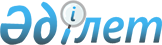 Об утверждении государственного образовательного заказа на дошкольное воспитание и обучение, размеров подушевого финансирования и родительской платы на 2017 год
					
			Утративший силу
			
			
		
					Постановление акимата Шемонаихинского района Восточно-Казахстанской области от 14 апреля 2017 года № 97. Зарегистрировано Департаментом юстиции Восточно-Казахстанской области 16 мая 2017 года № 5020. Утратило силу - постановлением акимата Шемонаихинского района Восточно-Казахстанской области от 14 ноября 2017 года № 295
      Сноска. Утратило силу - постановлением акимата Шемонаихинского района Восточно-Казахстанской области от 14.11.2017 № 295 (вводится в действие по истечении десяти календарных дней после дня его первого официального опубликования ).

      Примечание РЦПИ.

      В тексте документа сохранена пунктуация и орфография оригинала.
      В соответствии с пунктом 2 статьи 31 Закона Республики Казахстан от 23 января 2001 года "О местном государственном управлении и самоуправлении в Республике Казахстан", подпунктом 8-1) пункта 4 статьи 6 Закона Республики Казахстан от 27 июля 2007 года "Об образовании", статьей 27 Закона Республики Казахстан от 06 апреля 2016 года "О правовых актах", акимат Шемонаихинского района ПОСТАНОВЛЯЕТ: 
      1. Утвердить государственный образовательный заказ на дошкольное воспитание и обучение, размеры подушевого финансирования и родительской платы на 2017 год согласно приложению к настоящему постановлению.
      2. Признать утратившим силу постановление акимата Шемонаихинского района от 26 сентября 2016 года № 218 "Об утверждении государственного образовательного заказа на дошкольное воспитание и обучение, размеров подушевого финансирования и родительской платы на 2016 год" (зарегистрировано в Реестре государственной регистрации нормативных правовых актов за № 4731, опубликовано в газете "Мой город - Шемонаиха" от 01 декабря 2016 года № 48 (166).
      3. Контроль за исполнением настоящего постановления возложить на заместителя акима Шемонаихинского района Лисину В.В.
      4. Настоящее постановление вводится в действие по истечении десяти календарных дней после дня его первого официального опубликования. Государственный образовательный заказ на дошкольное воспитание и обучение, размеры подушевого финансирования и родительской платы на 2017 год
					© 2012. РГП на ПХВ «Институт законодательства и правовой информации Республики Казахстан» Министерства юстиции Республики Казахстан
				
      Аким Шемонаихинского района

А. Токтаров
Приложение к постановлению 
акимата Шемонаихинского 
района "14" апреля 2017 г.№ 97
Размер подушевого финансирования на одного воспитанника в месяц, тенге

Количество воспитанников, человек

Средняя стоимость расходов на одного воспитанника в месяц, тенге

Размер родительской оплаты в месяц, тенге

Детские сады, ясли

Мини-центры

республиканский бюджет

местный бюджет

республиканский бюджет

местный бюджет

Детские сады, ясли

Мини-центры

Детские сады, ясли

Мини-центры

Город Шемонаиха и поселок Усть-Таловка

Сельские населенные пункты

Мини-центр села Пругерово

25 041
0
6 072
0
596
178
19 268
6 072
10 500
9 000
9 000